ACCOUS,  vallée d’ASPE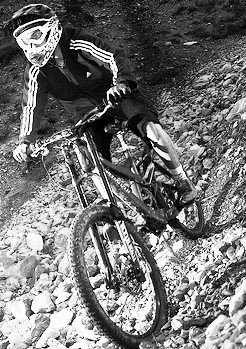 ENDURO VTTLa ronde de l’oursDimanche 27 mai 2012Contact : accousvtt@aol.comSite :Accousvtt.clubeo.com